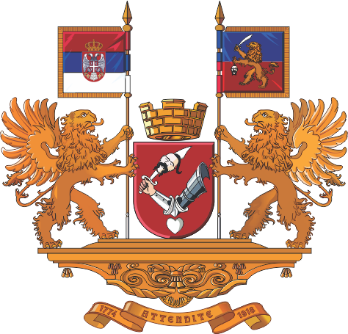 РЕПУБЛИКА СРБИЈААУТОНОМНА ПОКРАЈИНА ВОЈВОДИНАГРАД КИКИНДА	ОБРАЗАЦ ПРИЈАВЕИме и презиме студента, ЈМБГ, адреса: ________________________________________________________Назив факултета/високе школе коју похађа: ____________________________________________________________________________Остварена просечна оцена у школској 2022/23. години:    __________________________ Испуњавам следећи услов (заокружити):Добитник сам титуле „Ученик генерације“ у средњој школи;Члан сам МЕНСЕ (међународно удружење натпросечно интелигентних особа);На пријемном испиту на факултету сам остварио прво место на ранг листи;Носилац сам Вукове дипломе;Уз пријаву прилажем:1. сведочанство о завршеном разреду школске 2022/23. године и оствареном просеку најмање 4,50;2. уверење о упису I године студија у школској 2023/24. години у образовној установи чији је оснивач Република Србија или образованој установи која је  акредитована у Републици Србији, са пребивалиштем на подручју града Кикинде;3. фотокопија (извод из читача) личне карте за подносиоца и чланове домаћинства; уколико се испуњење услова не може утврдити из копије личне карте као доказ се подноси уверење о пребивалишту издато од стране надлежног органа;4. држављанство Републике Србије;5. у зависности по ком основу конкуришете доставити: или фотокопију дипломе „Ученик генерације“ или фотокопију Вукове дипломе или уверење о оствареном првом месту на ранг листи на пријемном испиту или доказ о чланству у МЕНСИ (међународном удружењу натпросечно интелигентних особа);6. уверење издато од стране факултета или више школе о статусу редовног студента;7.  изјаву у којој се наводе сви чланови домаћинства,  за сваког члана домаћинства, ради прибављања података о имовном стању, уколико буде потребно;8.уверење за сваког члана домаћинства који се налази на редовном школовању9.потврда о висини примања за последња 3 (три) месеца која претходе месецу у којем је расписан конкурс за доделу стипендија за одрасле чланове породицe издата од стране организације/ предузећа/ предузетника код кога су запослени, потврда о висини пензије издата од стране Фонда за пензијско и инвалидско осигурање или потврда издата од стране надлежног органа о незапослености у случају да је члан породице незапослен, Уколико је неко од чланова породице приватни предузетник доставити уверење пореске управе о просечним приходима у претходна 3 (три) месеца;10. фотокопију картице текућег рачуна подносиоца захтева или најближег сродника.11. потврда Удружења студената са хендикепом;12. Један од следећа три документа:1.Мишљење Интерресорне комисије2.Лекарско увеење издато од стране надлежне институције или доказа о хоспитализацији3.Извештај лекарске комисије или решење о праву на туђу негу и помоћ.Изјављујем под моралном, кривичном и материјалном одговорношћу:- да су наведени подаци тачни;- да ћу пријавити све настале промене наведених података;- да ћу се стицањем својства корисника новчаних средстава која додељује Град Кикинда одрећи студентске стипендије или студентског кредита који се финансирају из буџета Републике Србије.     Подносилац пријаве                                                                                       _________________________________                                                                                                  Потпис подносиоца пријаве							____________________________________Место и адреса из важећег личног идентификационог документа (личне карте или пасоша)						контакт телефон ____________________*Датум: _________ 2024. године*  НАВЕСТИ ОБАВЕЗНО КОНТАКТ ТЕЛЕФОННАПОМЕНА: Рок за пријављивање на конкурс је од 12.02.2024. године до 01.03.2024. године. Пријава и остала конкурсна документа, односно захтеви студената за доделу стипендије за школску 2023/24. годину подносе се у наведеном року Комисији за доделу стипендија Града Кикинде и предају се на писарници Услужног центра Града Кикинда (шалтер број 5) или поштом препоручено на адресу: Град Кикинда (са назнаком: Јавни конкурс за доделу стипендија и подстицаја студентима високошколских установа са територије Града Кикинде за школску 2023/24. годину),  Трг српских добровољаца 12, 23 300 Кикинда. Пријава на конкурс за доделу градских стипендијастудентима I године са хендикепом или хроничним болестима